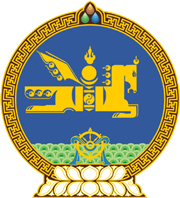 МОНГОЛ УЛСЫН ХУУЛЬ2021 оны 11 сарын 12 өдөр                                                                  Төрийн ордон, Улаанбаатар хот    НИЙГМИЙН ХАЛАМЖИЙН ТУХАЙ    ХУУЛИЙН ЗАРИМ ХЭСЭГ, ЗААЛТ    ХҮЧИНГҮЙ БОЛСОНД ТООЦОХ ТУХАЙ1 дүгээр зүйл.Нийгмийн халамжийн тухай хуулийн 13 дугаар зүйлийн 13.1.5 дахь заалт, 13.12 дахь хэсгийг тус тус хүчингүй болсонд тооцсугай.2 дугаар зүйл.Энэ хуулийг 2022 оны 01 дүгээр сарын 01-ний өдрөөс эхлэн дагаж мөрдөнө.	МОНГОЛ УЛСЫН 	ИХ ХУРЛЫН ДАРГА 				Г.ЗАНДАНШАТАР